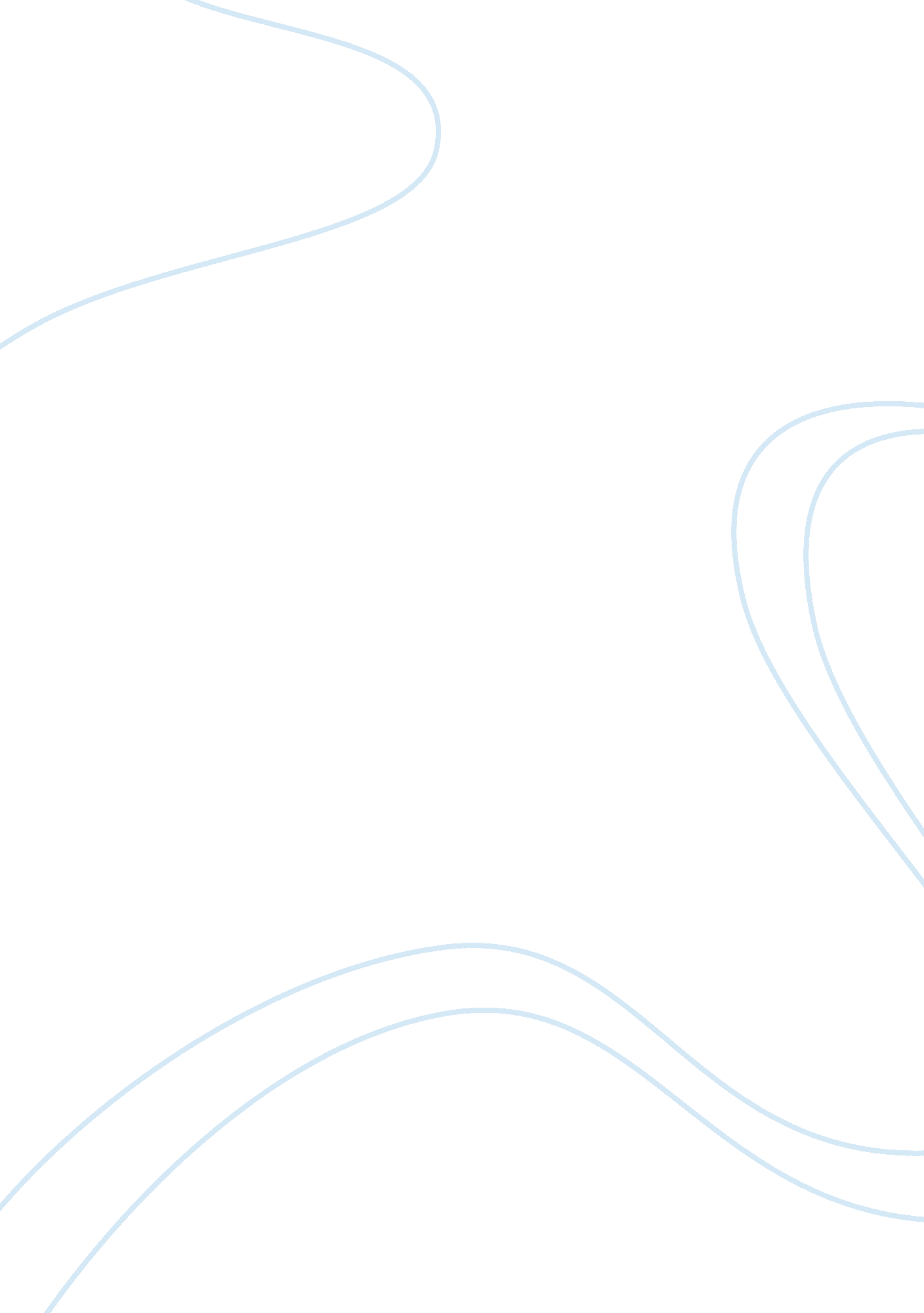 Jeffrey dahmer case studyBusiness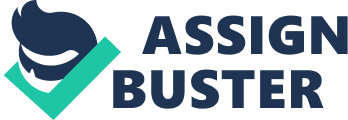 Jeffrey Dahmer Case Study: Jeffrey Dahmeris the American serial killer, who killed 17 men between 1978 and 1994 years. All the murders except of one were committed in Milwaukee, that is why the killer got a nickname Milwaukee Monster and Milwaukee Cannibal. Jeffery was extremely violent and his crimes astonished the police and the people around, because the murderer raped his victim, killed her and consumed the parts of the bodies. In general Dahmer was accused of murdering, rape, necrophilia and cannibalism and such a set of crimes has made him one of the severest killers in the history of law and crime. It is obvious that such a person could not be kept on freedom and he was sentenced to 15 life imprisonment terms. In 1994 Jeffery Dahmer was killed by his fellow inmate who struck him into his head. Jeffery Dahmer is the bright example of the serial killers and it is interesting to observe him from the psychological point of view, because it was obvious that such crimes can not be committed by an emotionally healthy person. Psychologists claimed that Dahmer suffered from necrophilia and did not understand how and why he killed so many people. In fact, it was proved that the killer planned every crime scrupulously and with the certain interval which made it easy to understand that he was not insane but healthy, so he was sentenced to 15 terms of life imprisonment. His crimes are supposed to be extremely violent and really fearful, as the killer found his victims in gay bars and then committed his outrageous actions. Jeffery Dahmer is a world famous serial killer and his name has become used in mass culture, for example, many directors borrowed the style and the manner of his crimes for the horror and detective films. Students who study crime and law and psychology will find it interesting to learn about the killer a lot in order to broaden their horizons and understand the behaviour and the source of the Dahmer’s rage. One is supposed to research the biography of the serial killer, dwell on his childhood, then describe every crime and find the system there. The case should contain all the essential parts which would help to catch the cause and effect of the activity of Jeffery Dahmer and probably define the methods which would explain his behaviour. Case study writing is a complicated assignment which is quite troublesome for every student, especially if the topic is so weird and narrow. One is able to use a free Jeffery Dahmer case study example and see how to analyze the topic correctly and how to provide the right arguments to support the point of view. A successful free Jeffery Dahmer psychological case study sample is a good piece of help for every inexperienced student. 